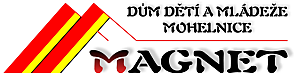 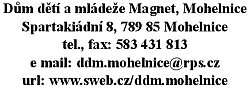 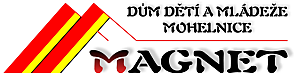 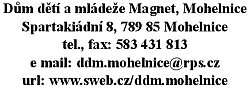                                O b j e d n á v k a  č .  3 /2021 Dodavatel                                                                          VISPA NACHOD, s.r.o.                                                                                          Vysokov 1                                                                                          549 12   VysokovObjednáváme tímto následující zboží:1 x IGED0922 - Desmosedici Evo -                                3 184,- 1 x IGOR0047 J.D. Ground Force  -                               7 124,-1 x IGMC0023 Ducati Enduro -                                       8 311,- 1 x IGMC0020 Ducati GP -                                             8 433,- 1 x IGOD0060 J.D. Gator HPX -                                     9 668,- 1 x IGOR0100 Corral T-Rex -                                         5 227,- 1 x IGOR0101 Corral T-Rex Pink -                                 5 227,- 2 x IGOR0099 Polaris Outlaw -                                      6 756,- 1 x IAKB0042 baterie 6V 4,5 Ah jack -                              617,- Prosím o písemné potvrzení této objednávky a zaslání na naši adresu.Fakturujte na  adresu:                                                                                                         Dům dětí a mládeže Magnet, Mohelnice                                       Spartakiádní 8                                      789 85 MohelniceČíslo účtu :                   21038841/0100                                      KB MohelniceIČO :                             00853020Vyřizuje : Alena Junková  č.tel. 583431813                                            hlavní účetní                              razítko:   3.6.2021  Alena Junková                                           3.6. 2021  Mgr. Dagmar Tkáčová………………………………………………..                                           …………………………………………………                                                                                                     datum a podpis správce rozpočtu                                                datum a podpis příkazce operace                 